江津いきいきスポーツ教室新企画     amiamiサロン編み物に興味のある方、みんなで集まっておしゃべりしながら楽しい時間を過ごしましょう！今回は、簡単モチーフバッグを作ります。四角いモチーフを繋いで、世界で一つの作品作りに挑戦！　お好みの作品を仕上げましょう！・開催予定日；　7/31.　8/28.　9/11.　9/25（予備日）土曜日・時間：　10：00～お昼頃まで　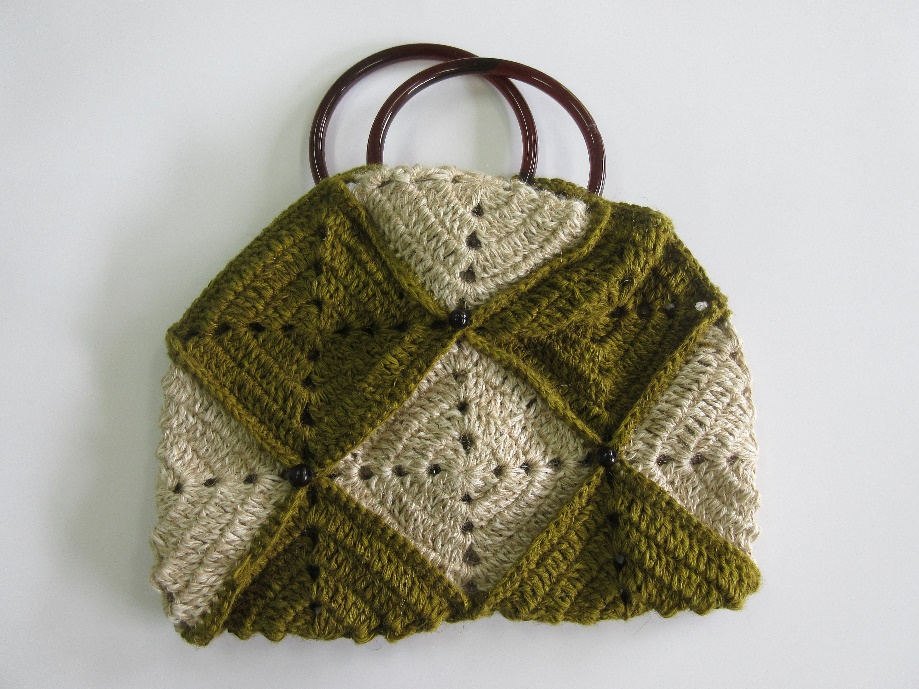 ・場所：市民体育館指導員室・人員：先着10名程度	・締め切り　７月１６日（金）　・材料費　1,000円（かぎ針、糸、持ち手等）・会員以外の方は参加料　1回500円参加希望者を募集します。お友達を誘ってどなたでも。